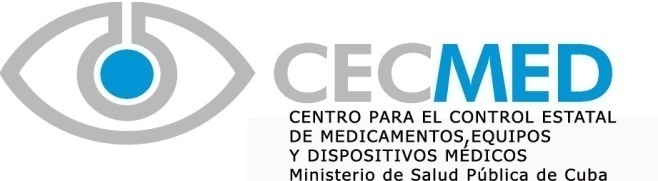 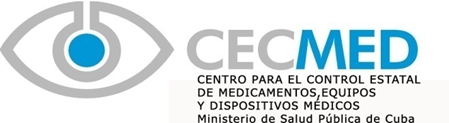 ANEXO Requerimientos DocumentalesSOLICITUD DE PRÓRROGA DEL REGISTRO SANITARIO DE EQUIPOS Y DISPOSITIVOS MEDICOS PARA USO EXCLUSIVO DEL CECMEDPARA USO EXCLUSIVO DEL CECMEDFecha de recepción:Fecha de evaluación:Evaluador:Firma:No. de entrada:Fecha de entrada:Denominación del equipo o dispositivo médico:                                                                                       Denominación del equipo o dispositivo médico:                                                                                       Denominación del equipo o dispositivo médico:                                                                                       Denominación del equipo o dispositivo médico:                                                                                       Denominación del equipo o dispositivo médico:                                                                                       Denominación del equipo o dispositivo médico:                                                                                       No. Registro en Cuba:No. Registro en Cuba:No. Registro en Cuba:No. Registro en Cuba:No. Registro en Cuba:Marca comercial:Marca comercial:Marca comercial:Marca comercial:Marca comercial:Marca comercial:Marca comercial:Marca comercial:Marca comercial:Marca comercial:Marca comercial:Si se trata de un modelo independiente, declare el nombre del modelo o referencia:Si se trata de un modelo independiente, declare el nombre del modelo o referencia:Si se trata de un modelo independiente, declare el nombre del modelo o referencia:Si se trata de un modelo independiente, declare el nombre del modelo o referencia:Si se trata de un modelo independiente, declare el nombre del modelo o referencia:Si se trata de un modelo independiente, declare el nombre del modelo o referencia:Si se trata de un modelo independiente, declare el nombre del modelo o referencia:Si se trata de un modelo independiente, declare el nombre del modelo o referencia:Si se trata de un modelo independiente, declare el nombre del modelo o referencia:Si se trata de un modelo independiente, declare el nombre del modelo o referencia:Si se trata de un modelo independiente, declare el nombre del modelo o referencia:Agrupación de equipo o dispositivo médico: Si el equipo o dispositivo médico se agrupa por alguna de estas tres variantes, declárelo a continuación:    Dimensiones:                           Conjuntos (Kits)                            Familias  	    Dimensiones:  ----------------------------------------------------------------------------------------------------------------------------------------    --------------------------------------------------------------------------------------------------------------------------------------------------------------     --------------------------------------------------------------------------------------------------------------------------------------------------------------         Equipos o dispositivos médicos que componen el Kit(s): ----------------------------------------------------------------------------    --------------------------------------------------------------------------------------------------------------------------------------------------------------    --------------------------------------------------------------------------------------------------------------------------------------------------------------    Modelos que integran la Familia(s):   ---------------------------------------------------------------------------------------------------------        -------------------------------------------------------------------------------------------------------------------------------------------------------------Agrupación de equipo o dispositivo médico: Si el equipo o dispositivo médico se agrupa por alguna de estas tres variantes, declárelo a continuación:    Dimensiones:                           Conjuntos (Kits)                            Familias  	    Dimensiones:  ----------------------------------------------------------------------------------------------------------------------------------------    --------------------------------------------------------------------------------------------------------------------------------------------------------------     --------------------------------------------------------------------------------------------------------------------------------------------------------------         Equipos o dispositivos médicos que componen el Kit(s): ----------------------------------------------------------------------------    --------------------------------------------------------------------------------------------------------------------------------------------------------------    --------------------------------------------------------------------------------------------------------------------------------------------------------------    Modelos que integran la Familia(s):   ---------------------------------------------------------------------------------------------------------        -------------------------------------------------------------------------------------------------------------------------------------------------------------Agrupación de equipo o dispositivo médico: Si el equipo o dispositivo médico se agrupa por alguna de estas tres variantes, declárelo a continuación:    Dimensiones:                           Conjuntos (Kits)                            Familias  	    Dimensiones:  ----------------------------------------------------------------------------------------------------------------------------------------    --------------------------------------------------------------------------------------------------------------------------------------------------------------     --------------------------------------------------------------------------------------------------------------------------------------------------------------         Equipos o dispositivos médicos que componen el Kit(s): ----------------------------------------------------------------------------    --------------------------------------------------------------------------------------------------------------------------------------------------------------    --------------------------------------------------------------------------------------------------------------------------------------------------------------    Modelos que integran la Familia(s):   ---------------------------------------------------------------------------------------------------------        -------------------------------------------------------------------------------------------------------------------------------------------------------------Agrupación de equipo o dispositivo médico: Si el equipo o dispositivo médico se agrupa por alguna de estas tres variantes, declárelo a continuación:    Dimensiones:                           Conjuntos (Kits)                            Familias  	    Dimensiones:  ----------------------------------------------------------------------------------------------------------------------------------------    --------------------------------------------------------------------------------------------------------------------------------------------------------------     --------------------------------------------------------------------------------------------------------------------------------------------------------------         Equipos o dispositivos médicos que componen el Kit(s): ----------------------------------------------------------------------------    --------------------------------------------------------------------------------------------------------------------------------------------------------------    --------------------------------------------------------------------------------------------------------------------------------------------------------------    Modelos que integran la Familia(s):   ---------------------------------------------------------------------------------------------------------        -------------------------------------------------------------------------------------------------------------------------------------------------------------Agrupación de equipo o dispositivo médico: Si el equipo o dispositivo médico se agrupa por alguna de estas tres variantes, declárelo a continuación:    Dimensiones:                           Conjuntos (Kits)                            Familias  	    Dimensiones:  ----------------------------------------------------------------------------------------------------------------------------------------    --------------------------------------------------------------------------------------------------------------------------------------------------------------     --------------------------------------------------------------------------------------------------------------------------------------------------------------         Equipos o dispositivos médicos que componen el Kit(s): ----------------------------------------------------------------------------    --------------------------------------------------------------------------------------------------------------------------------------------------------------    --------------------------------------------------------------------------------------------------------------------------------------------------------------    Modelos que integran la Familia(s):   ---------------------------------------------------------------------------------------------------------        -------------------------------------------------------------------------------------------------------------------------------------------------------------Agrupación de equipo o dispositivo médico: Si el equipo o dispositivo médico se agrupa por alguna de estas tres variantes, declárelo a continuación:    Dimensiones:                           Conjuntos (Kits)                            Familias  	    Dimensiones:  ----------------------------------------------------------------------------------------------------------------------------------------    --------------------------------------------------------------------------------------------------------------------------------------------------------------     --------------------------------------------------------------------------------------------------------------------------------------------------------------         Equipos o dispositivos médicos que componen el Kit(s): ----------------------------------------------------------------------------    --------------------------------------------------------------------------------------------------------------------------------------------------------------    --------------------------------------------------------------------------------------------------------------------------------------------------------------    Modelos que integran la Familia(s):   ---------------------------------------------------------------------------------------------------------        -------------------------------------------------------------------------------------------------------------------------------------------------------------Agrupación de equipo o dispositivo médico: Si el equipo o dispositivo médico se agrupa por alguna de estas tres variantes, declárelo a continuación:    Dimensiones:                           Conjuntos (Kits)                            Familias  	    Dimensiones:  ----------------------------------------------------------------------------------------------------------------------------------------    --------------------------------------------------------------------------------------------------------------------------------------------------------------     --------------------------------------------------------------------------------------------------------------------------------------------------------------         Equipos o dispositivos médicos que componen el Kit(s): ----------------------------------------------------------------------------    --------------------------------------------------------------------------------------------------------------------------------------------------------------    --------------------------------------------------------------------------------------------------------------------------------------------------------------    Modelos que integran la Familia(s):   ---------------------------------------------------------------------------------------------------------        -------------------------------------------------------------------------------------------------------------------------------------------------------------Agrupación de equipo o dispositivo médico: Si el equipo o dispositivo médico se agrupa por alguna de estas tres variantes, declárelo a continuación:    Dimensiones:                           Conjuntos (Kits)                            Familias  	    Dimensiones:  ----------------------------------------------------------------------------------------------------------------------------------------    --------------------------------------------------------------------------------------------------------------------------------------------------------------     --------------------------------------------------------------------------------------------------------------------------------------------------------------         Equipos o dispositivos médicos que componen el Kit(s): ----------------------------------------------------------------------------    --------------------------------------------------------------------------------------------------------------------------------------------------------------    --------------------------------------------------------------------------------------------------------------------------------------------------------------    Modelos que integran la Familia(s):   ---------------------------------------------------------------------------------------------------------        -------------------------------------------------------------------------------------------------------------------------------------------------------------Agrupación de equipo o dispositivo médico: Si el equipo o dispositivo médico se agrupa por alguna de estas tres variantes, declárelo a continuación:    Dimensiones:                           Conjuntos (Kits)                            Familias  	    Dimensiones:  ----------------------------------------------------------------------------------------------------------------------------------------    --------------------------------------------------------------------------------------------------------------------------------------------------------------     --------------------------------------------------------------------------------------------------------------------------------------------------------------         Equipos o dispositivos médicos que componen el Kit(s): ----------------------------------------------------------------------------    --------------------------------------------------------------------------------------------------------------------------------------------------------------    --------------------------------------------------------------------------------------------------------------------------------------------------------------    Modelos que integran la Familia(s):   ---------------------------------------------------------------------------------------------------------        -------------------------------------------------------------------------------------------------------------------------------------------------------------Agrupación de equipo o dispositivo médico: Si el equipo o dispositivo médico se agrupa por alguna de estas tres variantes, declárelo a continuación:    Dimensiones:                           Conjuntos (Kits)                            Familias  	    Dimensiones:  ----------------------------------------------------------------------------------------------------------------------------------------    --------------------------------------------------------------------------------------------------------------------------------------------------------------     --------------------------------------------------------------------------------------------------------------------------------------------------------------         Equipos o dispositivos médicos que componen el Kit(s): ----------------------------------------------------------------------------    --------------------------------------------------------------------------------------------------------------------------------------------------------------    --------------------------------------------------------------------------------------------------------------------------------------------------------------    Modelos que integran la Familia(s):   ---------------------------------------------------------------------------------------------------------        -------------------------------------------------------------------------------------------------------------------------------------------------------------Agrupación de equipo o dispositivo médico: Si el equipo o dispositivo médico se agrupa por alguna de estas tres variantes, declárelo a continuación:    Dimensiones:                           Conjuntos (Kits)                            Familias  	    Dimensiones:  ----------------------------------------------------------------------------------------------------------------------------------------    --------------------------------------------------------------------------------------------------------------------------------------------------------------     --------------------------------------------------------------------------------------------------------------------------------------------------------------         Equipos o dispositivos médicos que componen el Kit(s): ----------------------------------------------------------------------------    --------------------------------------------------------------------------------------------------------------------------------------------------------------    --------------------------------------------------------------------------------------------------------------------------------------------------------------    Modelos que integran la Familia(s):   ---------------------------------------------------------------------------------------------------------        -------------------------------------------------------------------------------------------------------------------------------------------------------------El equipo o dispositivo médico ha sufrido modificaciones?                   Si                                        NoEl equipo o dispositivo médico ha sufrido modificaciones?                   Si                                        NoEl equipo o dispositivo médico ha sufrido modificaciones?                   Si                                        NoEl equipo o dispositivo médico ha sufrido modificaciones?                   Si                                        NoEl equipo o dispositivo médico ha sufrido modificaciones?                   Si                                        NoEl equipo o dispositivo médico ha sufrido modificaciones?                   Si                                        NoEl equipo o dispositivo médico ha sufrido modificaciones?                   Si                                        NoEl equipo o dispositivo médico ha sufrido modificaciones?                   Si                                        NoEl equipo o dispositivo médico ha sufrido modificaciones?                   Si                                        NoEl equipo o dispositivo médico ha sufrido modificaciones?                   Si                                        NoEl equipo o dispositivo médico ha sufrido modificaciones?                   Si                                        NoNombre del fabricante: Nombre del fabricante: Nombre del fabricante: Nombre del fabricante: Nombre del fabricante: Nombre del fabricante: No. de Inscripción: No. de Inscripción: No. de Inscripción: No. de Inscripción: No. de Inscripción: Dirección del fabricante: Dirección del fabricante: Dirección del fabricante: Dirección del fabricante: Dirección del fabricante: País: País: País: País: País: País: Nombre del suministrador en Cuba de ser distinto al fabricante: Nombre del suministrador en Cuba de ser distinto al fabricante: Nombre del suministrador en Cuba de ser distinto al fabricante: Nombre del suministrador en Cuba de ser distinto al fabricante: Nombre del suministrador en Cuba de ser distinto al fabricante: Nombre del suministrador en Cuba de ser distinto al fabricante: No. de Inscripción:  No. de Inscripción:  No. de Inscripción:  No. de Inscripción:  No. de Inscripción:  Dirección: Dirección: Dirección: Dirección: Dirección: País: País: País: País: País: País: Aplicación(es)  principal(es): Aplicación(es)  principal(es): Aplicación(es)  principal(es): Aplicación(es)  principal(es): Aplicación(es)  principal(es): Aplicación(es)  principal(es): Aplicación(es)  principal(es): Aplicación(es)  principal(es): Aplicación(es)  principal(es): Aplicación(es)  principal(es): Aplicación(es)  principal(es): Especialidades médicas en las que tendrá su aplicación: (marque con una X) Especialidades médicas en las que tendrá su aplicación: (marque con una X) Especialidades médicas en las que tendrá su aplicación: (marque con una X) Especialidades médicas en las que tendrá su aplicación: (marque con una X) Especialidades médicas en las que tendrá su aplicación: (marque con una X) Especialidades médicas en las que tendrá su aplicación: (marque con una X) Especialidades médicas en las que tendrá su aplicación: (marque con una X) Especialidades médicas en las que tendrá su aplicación: (marque con una X) Especialidades médicas en las que tendrá su aplicación: (marque con una X) Especialidades médicas en las que tendrá su aplicación: (marque con una X) Especialidades médicas en las que tendrá su aplicación: (marque con una X) Ginecobstetricia y ginecologíaGinecobstetricia y ginecología42. Bioestadística42. Bioestadística42. Bioestadística42. Bioestadística42. Bioestadística42. Bioestadística42. BioestadísticaMedicina general integralMedicina general integralAdministración de saludAdministración de saludAdministración de saludAdministración de saludAdministración de saludAdministración de saludAdministración de saludMedicina internaMedicina internaHigiene y epidemiologíaHigiene y epidemiologíaHigiene y epidemiologíaHigiene y epidemiologíaHigiene y epidemiologíaHigiene y epidemiologíaHigiene y epidemiologíaPediatríaPediatríaToxicologíaToxicologíaToxicologíaToxicologíaToxicologíaToxicologíaToxicologíaAlergologíaAlergologíaAnatomía humanaAnatomía humanaAnatomía humanaAnatomía humanaAnatomía humanaAnatomía humanaAnatomía humanaAnestesiología y reanimaciónAnestesiología y reanimaciónBioquímica clínicaBioquímica clínicaBioquímica clínicaBioquímica clínicaBioquímica clínicaBioquímica clínicaBioquímica clínicaCardiologíaCardiologíaEmbriologíaEmbriologíaEmbriologíaEmbriologíaEmbriologíaEmbriologíaEmbriologíaDermatologíaDermatologíaFarmacologíaFarmacologíaFarmacologíaFarmacologíaFarmacologíaFarmacologíaFarmacologíaEndocrinologíaEndocrinologíaFisiología normal y patológicaFisiología normal y patológicaFisiología normal y patológicaFisiología normal y patológicaFisiología normal y patológicaFisiología normal y patológicaFisiología normal y patológicaGastroenterologíaGastroenterologíaGenética clínicaGenética clínicaGenética clínicaGenética clínicaGenética clínicaGenética clínicaGenética clínicaGerontología y geriatríaGerontología y geriatríaHistologíaHistologíaHistologíaHistologíaHistologíaHistologíaHistologíaHematologíaHematologíaInmunologíaInmunologíaInmunologíaInmunologíaInmunologíaInmunologíaInmunologíaLogopedia y foniatríaLogopedia y foniatríaEstomatología general integralEstomatología general integralEstomatología general integralEstomatología general integralEstomatología general integralEstomatología general integralEstomatología general integralMedicina deportivaMedicina deportivaCirugía maxilo facialCirugía maxilo facialCirugía maxilo facialCirugía maxilo facialCirugía maxilo facialCirugía maxilo facialCirugía maxilo facialMedicina física y rehabilitaciónMedicina física y rehabilitaciónOrtodonciaOrtodonciaOrtodonciaOrtodonciaOrtodonciaOrtodonciaOrtodonciaMedicina legalMedicina legalPeriodonciaPeriodonciaPeriodonciaPeriodonciaPeriodonciaPeriodonciaPeriodonciaMedicina intensiva y emergencia adultosMedicina intensiva y emergencia adultosPrótesisPrótesisPrótesisPrótesisPrótesisPrótesisPrótesisMedicina intensiva y emergencia pediátricaMedicina intensiva y emergencia pediátricaEnfermería comunitariaEnfermería comunitariaEnfermería comunitariaEnfermería comunitariaEnfermería comunitariaEnfermería comunitariaEnfermería comunitariaMedicina tradicional y naturalMedicina tradicional y naturalEnfermería materno infantilEnfermería materno infantilEnfermería materno infantilEnfermería materno infantilEnfermería materno infantilEnfermería materno infantilEnfermería materno infantilNefrologíaNefrologíaEnfermería intensiva y emergenciasEnfermería intensiva y emergenciasEnfermería intensiva y emergenciasEnfermería intensiva y emergenciasEnfermería intensiva y emergenciasEnfermería intensiva y emergenciasEnfermería intensiva y emergenciasNeonatologíaNeonatologíaPsicología de la saludPsicología de la saludPsicología de la saludPsicología de la saludPsicología de la saludPsicología de la saludPsicología de la saludNeumotisiologíaNeumotisiologíaTerapia física y rehabilitaciónTerapia física y rehabilitaciónTerapia física y rehabilitaciónTerapia física y rehabilitaciónTerapia física y rehabilitaciónTerapia física y rehabilitaciónTerapia física y rehabilitaciónNeurologíaNeurologíaRehabilitación social y ocupacionalRehabilitación social y ocupacionalRehabilitación social y ocupacionalRehabilitación social y ocupacionalRehabilitación social y ocupacionalRehabilitación social y ocupacionalRehabilitación social y ocupacionalOncologíaOncologíaPodologíaPodologíaPodologíaPodologíaPodologíaPodologíaPodologíaPsiquiatríaPsiquiatríaNutrición y dietéticaNutrición y dietéticaNutrición y dietéticaNutrición y dietéticaNutrición y dietéticaNutrición y dietéticaNutrición y dietéticaPsiquiatría infantilPsiquiatría infantilElectromedicinaElectromedicinaElectromedicinaElectromedicinaElectromedicinaElectromedicinaElectromedicinaReumatologíaReumatologíaLogofonoaudiologiaLogofonoaudiologiaLogofonoaudiologiaLogofonoaudiologiaLogofonoaudiologiaLogofonoaudiologiaLogofonoaudiologiaAngiología y cirugía vascularAngiología y cirugía vascularOptometría y ópticaOptometría y ópticaOptometría y ópticaOptometría y ópticaOptometría y ópticaOptometría y ópticaOptometría y ópticaCirugía cardiovascularCirugía cardiovascularServicios farmacéuticosServicios farmacéuticosServicios farmacéuticosServicios farmacéuticosServicios farmacéuticosServicios farmacéuticosServicios farmacéuticosCirugía generalCirugía generalAtención estomatológicaAtención estomatológicaAtención estomatológicaAtención estomatológicaAtención estomatológicaAtención estomatológicaAtención estomatológicaCirugía pediátricaCirugía pediátricaPrótesis estomatológicaPrótesis estomatológicaPrótesis estomatológicaPrótesis estomatológicaPrótesis estomatológicaPrótesis estomatológicaPrótesis estomatológicaCirugía plástica y caumatologíaCirugía plástica y caumatologíaAdministración y economíaAdministración y economíaAdministración y economíaAdministración y economíaAdministración y economíaAdministración y economíaAdministración y economíaColoproctologíaColoproctologíaMedicina transfusionalMedicina transfusionalMedicina transfusionalMedicina transfusionalMedicina transfusionalMedicina transfusionalMedicina transfusionalNeurocirugíaNeurocirugíaMicrobiologíaMicrobiologíaMicrobiologíaMicrobiologíaMicrobiologíaMicrobiologíaMicrobiologíaOftalmologíaOftalmologíaCitohistopatologiaCitohistopatologiaCitohistopatologiaCitohistopatologiaCitohistopatologiaCitohistopatologiaCitohistopatologiaOrtopedia y traumatologíaOrtopedia y traumatologíaOrtoprotesisOrtoprotesisOrtoprotesisOrtoprotesisOrtoprotesisOrtoprotesisOrtoprotesisOtorrinolaringologíaOtorrinolaringologíaTraumatologíaTraumatologíaTraumatologíaTraumatologíaTraumatologíaTraumatologíaTraumatologíaUrologíaUrologíaImagenologíaImagenologíaImagenologíaImagenologíaImagenologíaImagenologíaImagenologíaAnatomía patológicaAnatomía patológicaRadio física médicaRadio física médicaRadio física médicaRadio física médicaRadio física médicaRadio física médicaRadio física médicaLaboratorio clínicoLaboratorio clínicoGestión de la informaciónGestión de la informaciónGestión de la informaciónGestión de la informaciónGestión de la informaciónGestión de la informaciónGestión de la informaciónMicrobiologíaMicrobiologíaHigiene y epidemiologíaHigiene y epidemiologíaHigiene y epidemiologíaHigiene y epidemiologíaHigiene y epidemiologíaHigiene y epidemiologíaHigiene y epidemiologíaCantidad de equipos introducidos en el Sistema Nacional de Salud Cubano:Cantidad de equipos introducidos en el Sistema Nacional de Salud Cubano:Cantidad de equipos introducidos en el Sistema Nacional de Salud Cubano:Cantidad de equipos introducidos en el Sistema Nacional de Salud Cubano:Cantidad de equipos introducidos en el Sistema Nacional de Salud Cubano:Cantidad de equipos introducidos en el Sistema Nacional de Salud Cubano:Cantidad de equipos introducidos en el Sistema Nacional de Salud Cubano:Cantidad de equipos introducidos en el Sistema Nacional de Salud Cubano:Cantidad de equipos introducidos en el Sistema Nacional de Salud Cubano:Cantidad de equipos introducidos en el Sistema Nacional de Salud Cubano:Cantidad de equipos introducidos en el Sistema Nacional de Salud Cubano:Países donde se ha distribuido el equipo médico:Países donde se ha distribuido el equipo médico:Países donde se ha distribuido el equipo médico:Países donde se ha distribuido el equipo médico:Países donde se ha distribuido el equipo médico:Países donde se ha distribuido el equipo médico:Países donde se ha distribuido el equipo médico:Países donde se ha distribuido el equipo médico:Países donde se ha distribuido el equipo médico:Países donde se ha distribuido el equipo médico:Países donde se ha distribuido el equipo médico:Plazo de validez del equipo o dispositivo médico:Plazo de validez del equipo o dispositivo médico:Plazo de validez del equipo o dispositivo médico:Plazo de validez del equipo o dispositivo médico:Plazo de validez del equipo o dispositivo médico:Plazo de validez del equipo o dispositivo médico:Plazo de validez del equipo o dispositivo médico:Plazo de validez del equipo o dispositivo médico:Plazo de validez del equipo o dispositivo médico:Plazo de validez del equipo o dispositivo médico:Plazo de validez del equipo o dispositivo médico:Vida útil del equipo o dispositivo médico: Vida útil del equipo o dispositivo médico: Vida útil del equipo o dispositivo médico: Vida útil del equipo o dispositivo médico: Vida útil del equipo o dispositivo médico: Vida útil del equipo o dispositivo médico: Vida útil del equipo o dispositivo médico: Vida útil del equipo o dispositivo médico: Vida útil del equipo o dispositivo médico: Vida útil del equipo o dispositivo médico: Vida útil del equipo o dispositivo médico: Propuesta de clasificación de acuerdo al nivel de riesgo respecto al paciente: Clase I                            Clase IIa                            Clase IIb                                     Clase III 	Propuesta de clasificación de acuerdo al nivel de riesgo respecto al paciente: Clase I                            Clase IIa                            Clase IIb                                     Clase III 	Propuesta de clasificación de acuerdo al nivel de riesgo respecto al paciente: Clase I                            Clase IIa                            Clase IIb                                     Clase III 	Propuesta de clasificación de acuerdo al nivel de riesgo respecto al paciente: Clase I                            Clase IIa                            Clase IIb                                     Clase III 	Propuesta de clasificación de acuerdo al nivel de riesgo respecto al paciente: Clase I                            Clase IIa                            Clase IIb                                     Clase III 	Propuesta de clasificación de acuerdo al nivel de riesgo respecto al paciente: Clase I                            Clase IIa                            Clase IIb                                     Clase III 	Propuesta de clasificación de acuerdo al nivel de riesgo respecto al paciente: Clase I                            Clase IIa                            Clase IIb                                     Clase III 	Propuesta de clasificación de acuerdo al nivel de riesgo respecto al paciente: Clase I                            Clase IIa                            Clase IIb                                     Clase III 	Propuesta de clasificación de acuerdo al nivel de riesgo respecto al paciente: Clase I                            Clase IIa                            Clase IIb                                     Clase III 	Propuesta de clasificación de acuerdo al nivel de riesgo respecto al paciente: Clase I                            Clase IIa                            Clase IIb                                     Clase III 	Propuesta de clasificación de acuerdo al nivel de riesgo respecto al paciente: Clase I                            Clase IIa                            Clase IIb                                     Clase III 	Norma(s) específica(s) con la(s) que cumple el equipo o dispositivo médico: Norma(s) específica(s) con la(s) que cumple el equipo o dispositivo médico: Norma(s) específica(s) con la(s) que cumple el equipo o dispositivo médico: Norma(s) específica(s) con la(s) que cumple el equipo o dispositivo médico: Norma(s) específica(s) con la(s) que cumple el equipo o dispositivo médico: Norma(s) específica(s) con la(s) que cumple el equipo o dispositivo médico: Norma(s) específica(s) con la(s) que cumple el equipo o dispositivo médico: Norma(s) específica(s) con la(s) que cumple el equipo o dispositivo médico: Norma(s) específica(s) con la(s) que cumple el equipo o dispositivo médico: Norma(s) específica(s) con la(s) que cumple el equipo o dispositivo médico: Norma(s) específica(s) con la(s) que cumple el equipo o dispositivo médico: Solicitud presentada por: Cargo: Cargo: Cargo: Cargo: Cargo: Cargo: Firma: Firma: Firma: Firma: El fabricante debe acompañar esta solicitud con los documentos declarados en la regulación: Requisitos para la prórroga y la modificación del Registro Sanitario de equipos y dispositivos médicos (ver Anexo )El fabricante debe acompañar esta solicitud con los documentos declarados en la regulación: Requisitos para la prórroga y la modificación del Registro Sanitario de equipos y dispositivos médicos (ver Anexo )El fabricante debe acompañar esta solicitud con los documentos declarados en la regulación: Requisitos para la prórroga y la modificación del Registro Sanitario de equipos y dispositivos médicos (ver Anexo )El fabricante debe acompañar esta solicitud con los documentos declarados en la regulación: Requisitos para la prórroga y la modificación del Registro Sanitario de equipos y dispositivos médicos (ver Anexo )Fecha: Fecha: Fecha: Fecha: Fecha: Fecha: Fecha: El fabricante debe acompañar esta solicitud con los documentos declarados en la regulación: Requisitos para la prórroga y la modificación del Registro Sanitario de equipos y dispositivos médicos (ver Anexo )El fabricante debe acompañar esta solicitud con los documentos declarados en la regulación: Requisitos para la prórroga y la modificación del Registro Sanitario de equipos y dispositivos médicos (ver Anexo )El fabricante debe acompañar esta solicitud con los documentos declarados en la regulación: Requisitos para la prórroga y la modificación del Registro Sanitario de equipos y dispositivos médicos (ver Anexo )El fabricante debe acompañar esta solicitud con los documentos declarados en la regulación: Requisitos para la prórroga y la modificación del Registro Sanitario de equipos y dispositivos médicos (ver Anexo )DDDDMAASolicitanteSolicitanteSolicitanteSupervisadoCECMEDSupervisadoCECMEDSupervisadoCECMEDSupervisadoCECMEDSiNoNPSiNoNP1Inscripción de fabricante  vigente2Registro Sanitario del equipo o dispositivo médico en el país de origen o certificado de libre venta para los que no cuenten con el Registro Sanitario.3Certificado del sistema de gestión de la calidad de las instalaciones de producción, vigente.4Cumplimiento de los señalamientos realizados en el proceso de evaluación de la conformidad para el Registro Sanitario.(si procede)5Etiqueta del equipo/dispositivo con la cual ha circulado en el Sistema Nacional de salud (SNS)6Si el equipo o dispositivo médico ha sufrido modificaciones durante el período de vigencia del Registro Sanitario, el fabricante deberá declarar dichas modificaciones, argumentar que no afectan la seguridad y efectividad del equipo o dispositivo médico y adjuntar los ensayos validados, relacionados con las mismas, en caso que procedan.7Vigencia tecnológica a través de los siguientes documentos:- Declaración de la actualidad de las normas utilizadas para los ensayos y           fabricación del producto, acompañada de los reportes de ensayos                      realizados para la comprobación de la calidad del producto final.-Criterios de expertos del SNS (Directores de hospitales e institutos, Jefes de servicios, Grupos nacionales de especialidades médicas, especialistas principales   de electro medicina) sobre la actualidad de la tecnología utilizada y/o recopilación de evidencias a través de búsquedas de información científica sobre la vigencia tecnológica del equipo, o ambos7Vigencia tecnológica a través de los siguientes documentos:- Declaración de la actualidad de las normas utilizadas para los ensayos y           fabricación del producto, acompañada de los reportes de ensayos                      realizados para la comprobación de la calidad del producto final.-Criterios de expertos del SNS (Directores de hospitales e institutos, Jefes de servicios, Grupos nacionales de especialidades médicas, especialistas principales   de electro medicina) sobre la actualidad de la tecnología utilizada y/o recopilación de evidencias a través de búsquedas de información científica sobre la vigencia tecnológica del equipo, o ambos8Evidencias del comportamiento del equipo o dispositivo médico a partir del Registro Sanitario en el SNS y en los países a los que se exporte, a través de las siguientes variantes, según proceda:-	Investigaciones realizadas a partir de eventos adversos o quejas                     (Obligatoria para todos los equipos y dispositivos médicos)-	Evidencias del servicio post venta realizado, si procede.       -      Avales de uso clínico del equipo o dispositivo médico emitidos por:         directores de hospitales e institutos, Jefes de servicios, Grupos nacionales de especialidades médicas. (obligatorio para equipos y dispositivos médicos cuyo primer Registro Sanitario sea en Cuba)-	Informe técnico que contenga los aspectos recopilados a través del proceso de retroalimentación establecido en el Sistema de Gestión de la Calidad del Fabricante o suministrador y las acciones tomadas (obligatorio para equipos  y dispositivos médicos cuyo primer Registro Sanitario sea en Cuba)-      Declaración de los equipos suministrados al SNS, reflejando la cantidad-	Reporte de fallos, si procede.8Evidencias del comportamiento del equipo o dispositivo médico a partir del Registro Sanitario en el SNS y en los países a los que se exporte, a través de las siguientes variantes, según proceda:-	Investigaciones realizadas a partir de eventos adversos o quejas                     (Obligatoria para todos los equipos y dispositivos médicos)-	Evidencias del servicio post venta realizado, si procede.       -      Avales de uso clínico del equipo o dispositivo médico emitidos por:         directores de hospitales e institutos, Jefes de servicios, Grupos nacionales de especialidades médicas. (obligatorio para equipos y dispositivos médicos cuyo primer Registro Sanitario sea en Cuba)-	Informe técnico que contenga los aspectos recopilados a través del proceso de retroalimentación establecido en el Sistema de Gestión de la Calidad del Fabricante o suministrador y las acciones tomadas (obligatorio para equipos  y dispositivos médicos cuyo primer Registro Sanitario sea en Cuba)-      Declaración de los equipos suministrados al SNS, reflejando la cantidad-	Reporte de fallos, si procede.8Evidencias del comportamiento del equipo o dispositivo médico a partir del Registro Sanitario en el SNS y en los países a los que se exporte, a través de las siguientes variantes, según proceda:-	Investigaciones realizadas a partir de eventos adversos o quejas                     (Obligatoria para todos los equipos y dispositivos médicos)-	Evidencias del servicio post venta realizado, si procede.       -      Avales de uso clínico del equipo o dispositivo médico emitidos por:         directores de hospitales e institutos, Jefes de servicios, Grupos nacionales de especialidades médicas. (obligatorio para equipos y dispositivos médicos cuyo primer Registro Sanitario sea en Cuba)-	Informe técnico que contenga los aspectos recopilados a través del proceso de retroalimentación establecido en el Sistema de Gestión de la Calidad del Fabricante o suministrador y las acciones tomadas (obligatorio para equipos  y dispositivos médicos cuyo primer Registro Sanitario sea en Cuba)-      Declaración de los equipos suministrados al SNS, reflejando la cantidad-	Reporte de fallos, si procede.8Evidencias del comportamiento del equipo o dispositivo médico a partir del Registro Sanitario en el SNS y en los países a los que se exporte, a través de las siguientes variantes, según proceda:-	Investigaciones realizadas a partir de eventos adversos o quejas                     (Obligatoria para todos los equipos y dispositivos médicos)-	Evidencias del servicio post venta realizado, si procede.       -      Avales de uso clínico del equipo o dispositivo médico emitidos por:         directores de hospitales e institutos, Jefes de servicios, Grupos nacionales de especialidades médicas. (obligatorio para equipos y dispositivos médicos cuyo primer Registro Sanitario sea en Cuba)-	Informe técnico que contenga los aspectos recopilados a través del proceso de retroalimentación establecido en el Sistema de Gestión de la Calidad del Fabricante o suministrador y las acciones tomadas (obligatorio para equipos  y dispositivos médicos cuyo primer Registro Sanitario sea en Cuba)-      Declaración de los equipos suministrados al SNS, reflejando la cantidad-	Reporte de fallos, si procede.8Evidencias del comportamiento del equipo o dispositivo médico a partir del Registro Sanitario en el SNS y en los países a los que se exporte, a través de las siguientes variantes, según proceda:-	Investigaciones realizadas a partir de eventos adversos o quejas                     (Obligatoria para todos los equipos y dispositivos médicos)-	Evidencias del servicio post venta realizado, si procede.       -      Avales de uso clínico del equipo o dispositivo médico emitidos por:         directores de hospitales e institutos, Jefes de servicios, Grupos nacionales de especialidades médicas. (obligatorio para equipos y dispositivos médicos cuyo primer Registro Sanitario sea en Cuba)-	Informe técnico que contenga los aspectos recopilados a través del proceso de retroalimentación establecido en el Sistema de Gestión de la Calidad del Fabricante o suministrador y las acciones tomadas (obligatorio para equipos  y dispositivos médicos cuyo primer Registro Sanitario sea en Cuba)-      Declaración de los equipos suministrados al SNS, reflejando la cantidad-	Reporte de fallos, si procede.9Informe actualizado de gestión de los riesgos, excepto para los equipos y Dispositivos médicos de clase de riesgo I, a menos que:-	Sean estériles-	Sean equipos de medición-	Se encuentren incluidos en el listado de equipos sensibles-	Sean novedosos